T.CMUŞ VALİLİĞİFATMA ALİYE MESLEKİ VE TEKNİK ANADOLU LİSESİ OKULU MÜDÜRLÜĞÜ2019-2023 STRATEJİK PLANI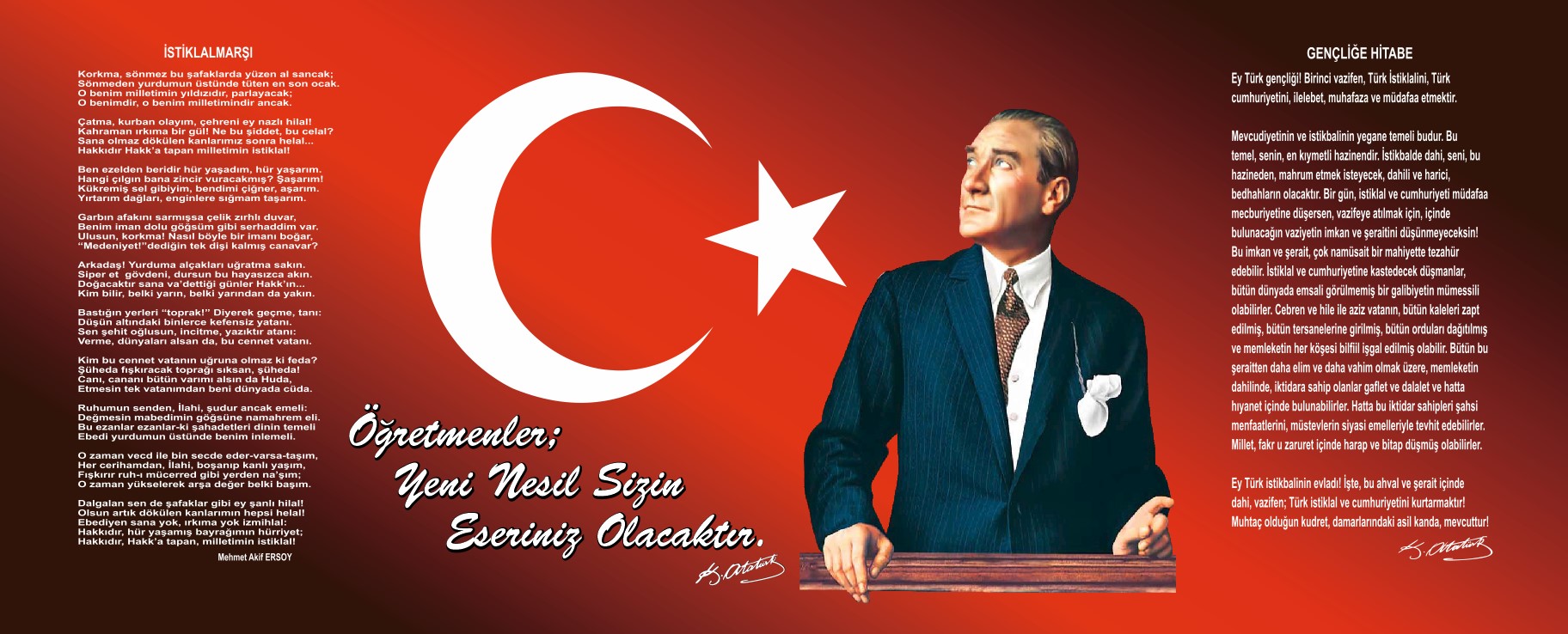  ÖNSÖZGelişmiş ülkelerde eğitim anlayışının değişmesi, ülkemizde de etkilerini göstermiş eğitim alanında büyük ve köklü değişiklikler yaşanmıştır. Çocuklarımızın geleceğini, bizlerin yarınlarını aydınlatmanın yolu şüphesiz eğitimden geçmektedir. Başöğretmen Atatürk’ün hedef gösterdiği çağdaş uygarlıklar seviyesine çıkmak, yine onun Cumhuriyeti emanet ettiği gençleri teknolojinin zamanın bütün nimetlerinden faydalanmalarını sağlayarak kendilerini en başarılı ve en iyi hissettikleri alanda gelişmelerine olanak sağlayarak olacaktır.	             Eğitim bütün kötülüklerin panzehiri/iyileştiricisi olarak kabul edildiğini unutmadan mümkün olan en iyi yöntem ve tekniklerin kullanılmasının eğitimde kaliteyi arttıracağı bilincindeyiz. Aydınlık yarınlar için herkes taşın altına elini koymalı, bizlerde eğitim ordusunun bu genç neferleri, geleceğin anneleri için gücümüzü tarihimizden alarak seferber olmalıyız.	          Bunları başarmanın yolunun ekip ruhu oluşturup, çok çalışmaktan geçtiğinin bilincindeyiz. Bizlerde okulun başarısını arttırmak için çalışmalarımızı bu ruhla sürdürmeye çalışırken ulu önderimizin ‘‘Milletimiz her güçlük ve zorluk karşısında durmadan ilerlemekte ve yükselmektedir. Büyük Türk milletinin bu yoldaki hızını her vesileyle arttırmaya çalışmak hepimizin vazifesidir.’’ Sözünü kendimize rehber ediniyoruz. Yapılan bu özverili çalışmada yardımlarını ve emeklerini esirgemeyen tüm arkadaşlarıma gönülden teşekkür ediyorum.MENDUH ASTAN
Muş Fatma Aliye Mesleki Ve Teknik Anadolu Lisesi Müdürü        Okul MüdürüİçindekilerSunuş	3İçindekiler	4BÖLÜM I: GİRİŞ ve PLAN HAZIRLIK SÜRECİ	5BÖLÜM II: DURUM ANALİZİ	6Okulun Kısa Tanıtımı *	6Okulun Mevcut Durumu: Temel İstatistikler	7PAYDAŞ ANALİZİ	12GZFT (Güçlü, Zayıf, Fırsat, Tehdit) Analizi	14Gelişim ve Sorun Alanları	16BÖLÜM III: MİSYON, VİZYON VE TEMEL DEĞERLER	19MİSYONUMUZ *	19VİZYONUMUZ *	19TEMEL DEĞERLERİMİZ *	19BÖLÜM IV: AMAÇ, HEDEF VE EYLEMLER	21TEMA I: EĞİTİM VE ÖĞRETİME ERİŞİM	21TEMA II: EĞİTİM VE ÖĞRETİMDE KALİTENİN ARTIRILMASI	24TEMA III: KURUMSAL KAPASİTE	28V. BÖLÜM: MALİYETLENDİRME	32EKLER:	34BÖLÜM I: GİRİŞ ve PLAN HAZIRLIK SÜRECİ2019-2023 dönemi stratejik plan hazırlanması süreci Üst Kurul ve Stratejik Plan Ekibinin oluşturulması ile başlamıştır. Ekip tarafından oluşturulan çalışma takvimi kapsamında ilk aşamada durum analizi çalışmaları yapılmış ve durum analizi aşamasında paydaşlarımızın plan sürecine aktif katılımını sağlamak üzere paydaş anketi, toplantı ve görüşmeler yapılmıştır. Durum analizinin ardından geleceğe yönelim bölümüne geçilerek okulumuzun amaç, hedef, gösterge ve eylemleri belirlenmiştir. Çalışmaları yürüten ekip ve kurul bilgileri altta verilmiştir.STRATEJİK PLAN ÜST KURULUBÖLÜM II: DURUM ANALİZİDurum analizi bölümünde okulumuzun mevcut durumu ortaya konularak neredeyiz sorusuna yanıt bulunmaya çalışılmıştır. Bu kapsamda okulumuzun kısa tanıtımı, okul künyesi ve temel istatistikleri, paydaş analizi ve görüşleri ile okulumuzun Güçlü Zayıf Fırsat ve Tehditlerinin (GZFT) ele alındığı analize yer verilmiştir.Okulun Kısa Tanıtımı 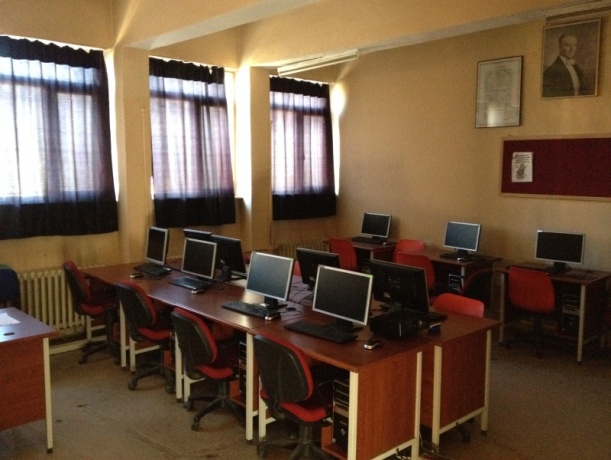 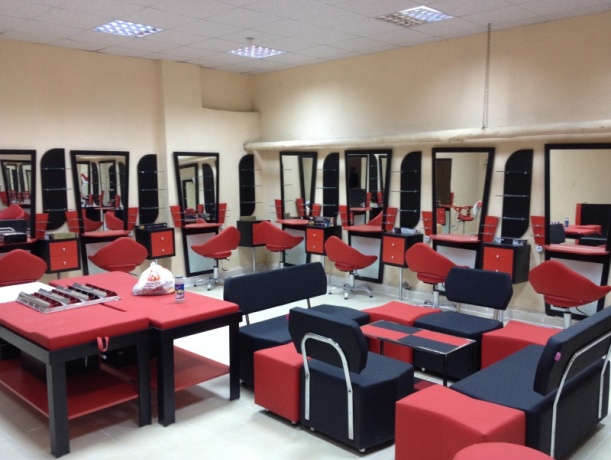 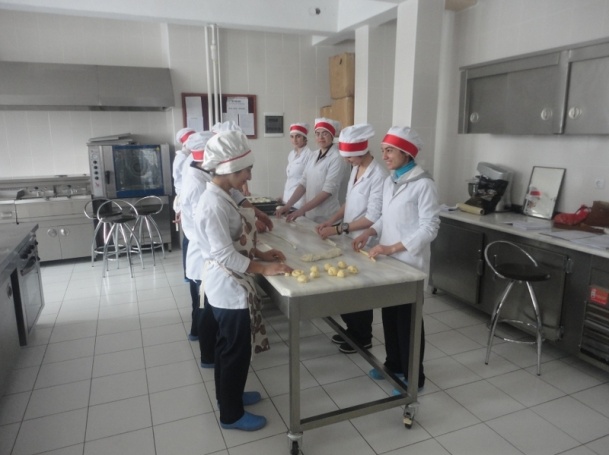 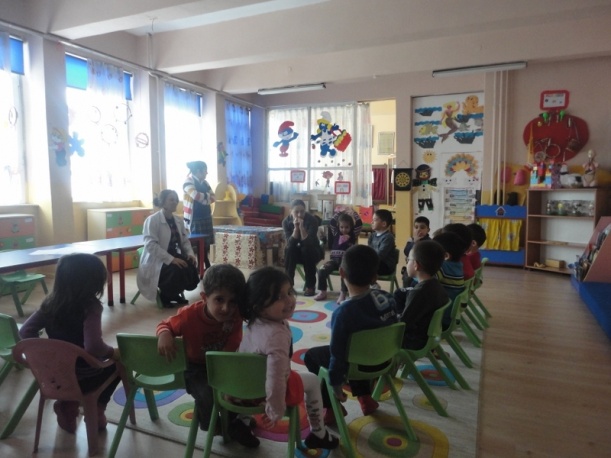 Muş Fatma Aliye Mesleki ve Teknik Anadolu Lisesi ilimizde ilk olarak 1951-1952 Eğitim-Öğretim Yılında Atatürk İlkokulu binasında Biçki-Dikiş Yurdu ve Akşam Sanat Okulu olarak açılmıştır. 1974-1975 Eğitim-Öğretim yılında Kız Meslek Lisesi olarak eğitim-öğretime başlamıştır. 1995-1996 Eğitim-Öğretim yılında okul bünyesinde Anadolu Kız Meslek Lisesi Hazır Giyim Bölümü, 1999-2000 Eğitim-Öğretim yılında Bilgisayar bölümü açılmıştır. 2007-2008 Eğitim-Öğretim yılında Anadolu Kız Meslek Lisesi Çocuk Gelişimi ve Eğitimi bölümü eğitim-öğretime başlamıştır. 2008-2009 Eğitim-Öğretim yılında Anadolu Kız Meslek Lisesi Çocuk Gelişimi Bölümü kontenjanı 120'ye çıkarılmıştır. 2008-2009 Eğitim-Öğretim yılında sanayi nakşı atölyesi kurulmaya başlanmıştır. 2013-2014 eğitim öğretim yılında da kuaförlük atölyesi yaptırılmıştır. Okulun Mevcut Durumu: Temel İstatistiklerOkul Künyesi Okulumuzun temel girdilerine ilişkin bilgiler altta yer alan okul künyesine ilişkin tabloda yer almaktadır.Temel Bilgiler Tablosu- Okul KünyesiOkulumuz Bina ve AlanlarıOkulumuzun binası ile açık ve kapalı alanlarına ilişkin temel bilgiler altta yer almaktadır.Okul Yerleşkesine İlişkin Bilgiler Sınıf ve Öğrenci Bilgileri	Okulumuzda yer alan sınıfların öğrenci sayıları alttaki tabloda verilmiştir.*Sınıf sayısına göre istenildiği kadar satır eklenebilir.Donanım ve Teknolojik KaynaklarımızTeknolojik kaynaklar başta olmak üzere okulumuzda bulunan çalışır durumdaki donanım malzemesine ilişkin bilgiye alttaki tabloda yer verilmiştir.Teknolojik Kaynaklar TablosuGelir ve Gider BilgisiOkulumuzun genel bütçe ödenekleri, okul aile birliği gelirleri ve diğer katkılarda dâhil olmak üzere gelir ve giderlerine ilişkin son iki yıl gerçekleşme bilgileri alttaki tabloda verilmiştir.PAYDAŞ ANALİZİKurumumuzun temel paydaşları öğrenci, veli ve öğretmen olmakla birlikte eğitimin dışsal etkisi nedeniyle okul çevresinde etkileşim içinde olunan geniş bir paydaş kitlesi bulunmaktadır. Paydaşlarımızın görüşleri anket, toplantı, dilek ve istek kutuları, elektronik ortamda iletilen önerilerde dâhil olmak üzere çeşitli yöntemlerle sürekli olarak alınmaktadır.Paydaş anketlerine ilişkin ortaya çıkan temel sonuçlara altta yer verilmiştir. Öğrenci Anketi Sonuçları:Öğretmen Anketi Sonuçları:Veli Anketi Sonuçları:GZFT (Güçlü, Zayıf, Fırsat, Tehdit) AnaliziOkulumuzun temel istatistiklerinde verilen okul künyesi, çalışan bilgileri, bina bilgileri, teknolojik kaynak bilgileri ve gelir gider bilgileri ile paydaş anketleri sonucunda ortaya çıkan sorun ve gelişime açık alanlar iç ve dış faktör olarak değerlendirilerek GZFT tablosunda belirtilmiştir. Dolayısıyla olguyu belirten istatistikler ile algıyı ölçen anketlerden çıkan sonuçlar tek bir analizde birleştirilmiştir.Kurumun güçlü ve zayıf yönleri donanım, malzeme, çalışan, iş yapma becerisi, kurumsal iletişim gibi çok çeşitli alanlarda kendisinden kaynaklı olan güçlülükleri ve zayıflıkları ifade etmektedir ve ayrımda temel olarak okul müdürü/müdürlüğü kapsamından bakılarak iç faktör ve dış faktör ayrımı yapılmıştır. İçsel FaktörlerGüçlü YönlerZayıf YönlerDışsal FaktörlerFırsatlarTehditler Gelişim ve Sorun AlanlarıGelişim ve sorun alanları analizi ile GZFT analizi sonucunda ortaya çıkan sonuçların planın geleceğe yönelim bölümü ile ilişkilendirilmesi ve buradan hareketle hedef, gösterge ve eylemlerin belirlenmesi sağlanmaktadır. Gelişim ve sorun alanları ayrımında eğitim ve öğretim faaliyetlerine ilişkin üç temel tema olan Eğitime Erişim, Eğitimde Kalite ve kurumsal Kapasite kullanılmıştır. Eğitime erişim, öğrencinin eğitim faaliyetine erişmesi ve tamamlamasına ilişkin süreçleri; Eğitimde kalite, öğrencinin akademik başarısı, sosyal ve bilişsel gelişimi ve istihdamı da dâhil olmak üzere eğitim ve öğretim sürecinin hayata hazırlama evresini; Kurumsal kapasite ise kurumsal yapı, kurum kültürü, donanım, bina gibi eğitim ve öğretim sürecine destek mahiyetinde olan kapasiteyi belirtmektedir.Gelişim ve sorun alanlarına ilişkin GZFT analizinden yola çıkılarak saptamalar yapılırken yukarıdaki tabloda yer alan ayrımda belirtilen temel sorun alanlarına dikkat edilmesi gerekmektedir.Gelişim ve Sorun AlanlarımızBÖLÜM III: MİSYON, VİZYON VE TEMEL DEĞERLEROkul Müdürlüğümüzün Misyon, vizyon, temel ilke ve değerlerinin oluşturulması kapsamında öğretmenlerimiz, öğrencilerimiz, velilerimiz, çalışanlarımız ve diğer paydaşlarımızdan alınan görüşler, sonucunda stratejik plan hazırlama ekibi tarafından oluşturulan Misyon, Vizyon, Temel Değerler; Okulumuz üst kurulana sunulmuş ve üst kurul tarafından onaylanmıştır.MİSYONUMUZÇağı yakalayarak; yenliğe açık, teknolojiyi kullanan, milli ve manevi değerlerine sahip çıkan, sağlıklı, mutlu ve girişimci gençler yetiştirmesine imkan sağlamaktır.VİZYONUMUTEMEL DEĞERLERİMİZTEMEL DEĞERLERİMİZSaygınlıkGüvenilirlik ve AdaletKatılımcılıkAnalitik ve Bilimsel BakışGirişimcilik ve YenilikçilikÇevreye DuyarlılıkBÖLÜM IV: AMAÇ, HEDEF VE EYLEMLERAçıklama: Amaç, hedef, gösterge ve eylem kurgusu amaç Sayfa 16-17 da yer alan Gelişim Alanlarına göre yapılacaktır.Altta erişim, kalite ve kapasite amaçlarına ilişkin örnek amaç, hedef ve göstergeler verilmiştir.Erişim başlığında eylemlere ilişkin örneğe yer verilmiştir.TEMA I: EĞİTİM VE ÖĞRETİME ERİŞİMEğitim ve öğretime erişim okullaşma ve okul terki, devam ve devamsızlık, okula uyum ve oryantasyon, özel eğitime ihtiyaç duyan bireylerin eğitime erişimi, yabancı öğrencilerin eğitime erişimi ve hayatboyu öğrenme kapsamında yürütülen faaliyetlerin ele alındığı temadır.Stratejik Amaç 1: Kayıt bölgemizde yer alan çocukların okullaşma oranlarını artıran, öğrencilerin uyum ve devamsızlık sorunlarını gideren etkin bir yönetim yapısı kurulacaktır.  Stratejik Hedef 1.1.  Kayıt bölgemizde yer alan çocukların okullaşma oranları artırılacak ve öğrencilerin uyum ve devamsızlık sorunları da giderilecektir Performans GöstergeleriEylemler*Stratejik Hedef 1.2.  Özel eğitime ihtiyaç duyan bireylerde devamsızlık takibi yapılacak, okula devamlılıkları sağlanacaktır.Performans Göstergeleri Eylemler*Stratejik Hedef 1.3. Lise çağında olmasına rağmen çeşitli sebeplerle örgün eğitimi terk eden veya terk etmek isteyen öğrencilerin örgün eğitime kazandırılması sağlanacaktır.Performans Göstergeleri Eylemler*Stratejik Hedef 1.4.9. sınıf öğrencilerine yönelik oryantasyon programları yapılacaktır.Performans Göstergeleri Eylemler*TEMA II: EĞİTİM VE ÖĞRETİMDE KALİTENİN ARTIRILMASIEğitim ve öğretimde kalitenin artırılması başlığı esas olarak eğitim ve öğretim faaliyetinin hayata hazırlama işlevinde yapılacak çalışmaları kapsamaktadır. Bu tema altında akademik başarı, sınav kaygıları, sınıfta kalma, ders başarıları ve kazanımları, disiplin sorunları, öğrencilerin bilimsel, sanatsal, kültürel ve sportif faaliyetleri ile istihdam ve meslek edindirmeye yönelik rehberlik ve diğer mesleki faaliyetler yer almaktadır. Stratejik Amaç 2: Öğrencilerimizin gelişmiş dünyaya uyum sağlayacak şekilde donanımlı bireyler olabilmesi için eğitim ve öğretimde kalite artırılacaktır.Stratejik Hedef 2.1.  Öğrenme kazanımlarını takip eden ve velileri de sürece dâhil eden bir yönetim anlayışı ile öğrencilerimizin akademik başarıları ve sosyal faaliyetlere etkin katılımı artırılacaktır.Performans GöstergeleriEylemlerStratejik Hedef 2.2.Etkin bir rehberlik anlayışıyla, öğrencilerimizi ilgi ve becerileriyle orantılı bir şekilde üst öğrenime veya istihdama hazır hale getiren daha kaliteli bir kurum yapısına geçilecektir. Performans GöstergeleriEylemlerStratejik Hedef 2.3.  Özellikle atölyelerdeki eksik araç-gereçlerin temini ile ilgili gerekli çalışmalar yapılacaktır.Performans GöstergeleriEylemlerTEMA III: KURUMSAL KAPASİTEStratejik Amaç 3: Eğitim ve öğretim faaliyetlerinin daha nitelikli olarak verilebilmesi için okulumuzun kurumsal kapasitesi güçlendirilecektir. Stratejik Hedef 3.1.  Okul binasının yenilenmesine çalışılacaktır.Performans GöstergeleriEylemlerStratejik Hedef 3.2.  Okulumuz içindeki lavabo, sınıf, kantin, koridor ve diğer kullanım alanlarıyla birlikte okul bahçesinin de temizliği sağlanacaktır.Performans GöstergeleriEylemlerStratejik Hedef 3.3. Öğretmenler arası, öğretmen-öğrenci, öğretmen-idare, öğrenci-idare, öğretmen-öğrenci-veli-idare iletişiminin en iyi seviyede olması sağlanacaktır.Performans GöstergeleriEylemlerV. BÖLÜM: MALİYETLENDİRME2019-2023 Stratejik Planı Faaliyet/Proje Maliyetlendirme TablosuVI. BÖLÜM: İZLEME VE DEĞERLENDİRMEOkulumuz Stratejik Planı izleme ve değerlendirme çalışmalarında 5 yıllık Stratejik Planın izlenmesi ve 1 yıllık gelişim planın izlenmesi olarak ikili bir ayrıma gidilecektir. Stratejik planın izlenmesinde 6 aylık dönemlerde izleme yapılacak denetim birimleri, il ve ilçe millî eğitim müdürlüğü ve Bakanlık denetim ve kontrollerine hazır halde tutulacaktır.Yıllık planın uygulanmasında yürütme ekipleri ve eylem sorumlularıyla aylık ilerleme toplantıları yapılacaktır. Toplantıda bir önceki ayda yapılanlar ve bir sonraki ayda yapılacaklar görüşülüp karara bağlanacaktır. EKLER: Öğretmen, öğrenci ve veli anket örnekleri klasör ekinde olup okullarınızda uygulanarak sonuçlarından paydaş analizi bölümü ve sorun alanlarının belirlenmesinde yararlanabilirsiniz.STRATEJİK PLAN KOORDİNASYON EKİBİSTRATEJİK PLAN KOORDİNASYON EKİBİSTRATEJİK PLAN KOORDİNASYON EKİBİSIRA NOADI SOYADI GÖREVİ1Lezgi ARSLANMÜDÜR YARDIMCISI2Kübra ÜNLÜREHBER ÖĞRETMEN3Aysun TERCANÖĞRETMEN4Tayfun TEZCANÖĞRETMEN5Derya ARIKÖĞRETMEN6Murat CEYLANÖĞRETMEN7Hacer ÖZPINARÖĞRETMEN8Maşallah ARSLANOKUL AİLE BİRLİĞİ BAŞKANI OKUL KİMLİK BİLGİSİOKUL KİMLİK BİLGİSİOKUL KİMLİK BİLGİSİOKUL KİMLİK BİLGİSİOKUL KİMLİK BİLGİSİOKUL KİMLİK BİLGİSİİLİ:                                         MUŞİLİ:                                         MUŞİLİ:                                         MUŞİLÇESİ:                                  MERKEZİLÇESİ:                                  MERKEZİLÇESİ:                                  MERKEZOKULUN ADI:  Muş Fatma Aliye Mesleki Ve Teknik Anadolu LisesiOKULUN ADI:  Muş Fatma Aliye Mesleki Ve Teknik Anadolu LisesiOKULUN ADI:  Muş Fatma Aliye Mesleki Ve Teknik Anadolu LisesiOKULUN ADI:  Muş Fatma Aliye Mesleki Ve Teknik Anadolu LisesiOKULUN ADI:  Muş Fatma Aliye Mesleki Ve Teknik Anadolu LisesiOKULUN ADI:  Muş Fatma Aliye Mesleki Ve Teknik Anadolu LisesiOKULA İLİŞKİN GENEL BİLGİLEROKULA İLİŞKİN GENEL BİLGİLEROKULA İLİŞKİN GENEL BİLGİLERPERSONEL İLE İLGİLİ BİLGİLERPERSONEL İLE İLGİLİ BİLGİLERPERSONEL İLE İLGİLİ BİLGİLEROkul Adresi: Atatürk Bulvarı Cengiz Topel Cad.
Merkez MUŞOkul Adresi: Atatürk Bulvarı Cengiz Topel Cad.
Merkez MUŞOkul Adresi: Atatürk Bulvarı Cengiz Topel Cad.
Merkez MUŞKURUMDA ÇALIŞAN PERSONEL SAYISISayılarıSayılarıOkul Adresi: Atatürk Bulvarı Cengiz Topel Cad.
Merkez MUŞOkul Adresi: Atatürk Bulvarı Cengiz Topel Cad.
Merkez MUŞOkul Adresi: Atatürk Bulvarı Cengiz Topel Cad.
Merkez MUŞKURUMDA ÇALIŞAN PERSONEL SAYISIErkekKadınOkul Telefonu0436212108504362121085Yönetici41Faks0436212201504362122015Sınıf öğretmeni-- Elektronik Posta Adresi187640@meb.k12.tr187640@meb.k12.trBranş Öğretmeni1418Web sayfa adresimusfatmaaliye.meb.k12.trmusfatmaaliye.meb.k12.trRehber Öğretmen      -1Öğretim ŞekliNormal(   X  )İkili(      )Memur     -   1Okulun Hizmete Giriş Tarihi19741974Yardımcı Personel   4   -Kurum Kodu187640187640Toplam2221OKUL VE BİNA DONANIM BİLGİLERİOKUL VE BİNA DONANIM BİLGİLERİOKUL VE BİNA DONANIM BİLGİLERİOKUL VE BİNA DONANIM BİLGİLERİOKUL VE BİNA DONANIM BİLGİLERİOKUL VE BİNA DONANIM BİLGİLERİToplam Derslik Sayısı1717Kütüphane Var(   X )Yok(    )Kullanılan Derslik Sayısı1717Çok Amaçlı SalonVar(   X )Yok(    )İdari Oda Sayısı66Çok Amaçlı SahaVar(    )Yok(   X )Atölye Sayısı44ÖĞRENCİ BİLGİLERİErkekErkekKızToplamToplamAnasınıfı667           13           139. Sınıf--51515110. Sınıf--13013013011. Sınıf--77777712.Sınıf--155155155Yüzyüze Eğitimi--444444Genel Toplam457457457Okul BölümleriOkul BölümleriÖzel AlanlarVarYokOkul Kat Sayısı3Çok Amaçlı SalonxDerslik Sayısı17Çok Amaçlı SahaxDerslik Alanları (m2)904KütüphanexKullanılan Derslik Sayısı17Fen LaboratuvarıxŞube Sayısı17Bilgisayar Laboratuvarıxİdari Odaların Alanı (m2)168İş AtölyesixÖğretmenler Odası (m2)50Beceri AtölyesixOkul Oturum Alanı (m2)452PansiyonxOkul Bahçesi (Açık Alan)(m2)450Okul Kapalı Alan (m2)2000Sanatsal, bilimsel ve sportif amaçlı toplam alan (m2)80Kantin (m2)55Tuvalet Sayısı9Diğer (………….)SINIFIKızErkekToplamSINIFIKızErkekToplamAnasınıfı76           139. Sınıf515110. Sınıf13013011.Sınıf7777       12. Sınıf155155Akıllı Tahta Sayısı22TV Sayısı4Masaüstü Bilgisayar Sayısı32Yazıcı Sayısı6Taşınabilir Bilgisayar Sayısı1Fotokopi Makinası Sayısı2Projeksiyon Sayısı1İnternet Bağlantı Hızı24 mbpsYıllarGelir MiktarıGider Miktarı20174.000,003.689,6020186.000,006.500,00FATMA ALİYE MESLEKİ VE TEKNİK ANADOLU LİSESİFATMA ALİYE MESLEKİ VE TEKNİK ANADOLU LİSESİSTRATEJİK PLANI (2019-2023)STRATEJİK PLANI (2019-2023)“ İÇ PAYDAŞ ÖĞRENCİ GÖRÜŞ VE DEĞERLENDİRMELERİ” ANKET FORMU                                “ İÇ PAYDAŞ ÖĞRENCİ GÖRÜŞ VE DEĞERLENDİRMELERİ” ANKET FORMU                                “ İÇ PAYDAŞ ÖĞRENCİ GÖRÜŞ VE DEĞERLENDİRMELERİ” ANKET FORMU                                “ İÇ PAYDAŞ ÖĞRENCİ GÖRÜŞ VE DEĞERLENDİRMELERİ” ANKET FORMU                                ÖĞRENCİ MEMNUNİYET ANKETİ         ÖĞRENCİ MEMNUNİYET ANKETİ         MEMNUNİYET ANKET SONUCUMEMNUNİYET ANKET SONUCUÖĞRENCİ MEMNUNİYET ANKETİ         ÖĞRENCİ MEMNUNİYET ANKETİ         MEMNUNİYET ANKET SONUCUMEMNUNİYET ANKET SONUCUSIRA NOGÖSTERGELERSONUÇSONUÇ %1İhtiyaç duyduğumda okul çalışanlarıyla rahatlıkla görüşebiliyorum.3,8376,662Okul müdürü ile ihtiyaç duyduğumda rahatlıkla konuşabiliyorum.3,4769,433Okulun rehberlik servisinden yeterince yararlanabiliyorum.3,0460,884Okula ilettiğimiz öneri ve isteklerimiz dikkate alınır.2,5751,335Okulda kendimi güvende hissediyorum.3,8576,986Okulda öğrencilerle ilgili alınan kararlarda bizlerin görüşleri alınır.2,5651,117Öğretmenler yeniliğe açık olarak derslerin işlenişinde çeşitli yöntemler kullanmaktadır.3,4067,948Derslerde konuya göre uygun araç gereçler kullanılmaktadır.3,0060,059Teneffüslerde ihtiyaçlarımı giderebiliyorum.2,9659,1310Okulun içi ve dışı temizdir.2,5851,5411Okulun binası ve diğer fiziki mekanlar yeterlidir.1,8136,2812Okul kantininde satılan malzemeler sağlıklı ve güvenlidir.2,9058,0113Okulumuzda yeterli miktarda sanatsal ve kültürel faaliyetler düzenlenmektedir.2,5350,53GENEL DEĞERLENDİRMEGENEL DEĞERLENDİRME2,9659,22FATMA ALİYE MESLEKİ VE TEKNİK ANADOLU LİSESİFATMA ALİYE MESLEKİ VE TEKNİK ANADOLU LİSESİSTRATEJİK PLANI (2019-2023)STRATEJİK PLANI (2019-2023)   “ İÇ PAYDAŞ ÖĞRETMEN GÖRÜŞ VE DEĞERLENDİRMELERİ” ANKET FORMU     “ İÇ PAYDAŞ ÖĞRETMEN GÖRÜŞ VE DEĞERLENDİRMELERİ” ANKET FORMU  ANKET SONUCUANKET SONUCU   “ İÇ PAYDAŞ ÖĞRETMEN GÖRÜŞ VE DEĞERLENDİRMELERİ” ANKET FORMU     “ İÇ PAYDAŞ ÖĞRETMEN GÖRÜŞ VE DEĞERLENDİRMELERİ” ANKET FORMU  ANKET SONUCUANKET SONUCUSIRA NOGÖSTERGELERSONUÇSONUÇ %1Okulumuzda alınan kararlar, çalışanların katılımıyla alınır.3,6072,002Kurumdaki tüm duyurular çalışanlara zamanında iletilir.3,1563,003Her türlü ödüllendirmede adil olma, tarafsızlık ve objektiflik esastır.3,4569,004Kendimi, okulun değerli bir üyesi olarak görürüm.3,6072,005Çalıştığım okul bana kendimi geliştirme imkânı tanımaktadır.3,2064,006Okul, teknik araç ve gereç yönünden yeterli donanıma sahiptir.2,8056,007Okulda çalışanlara yönelik sosyal ve kültürel faaliyetler düzenlenir.2,5551,008Okulda öğretmenler arasında ayrım yapılmamaktadır.3,7074,009Okulumuzda yerelde ve toplum üzerinde olumlu etki bırakacak çalışmalar yapmaktadır.3,2565,0010Yöneticilerimiz, yaratıcı ve yenilikçi düşüncelerin üretilmesini teşvik etmektedir.3,3767,3711Yöneticiler, okulun vizyonunu, stratejilerini, iyileştirmeye açık alanlarını vs. çalışanlarla paylaşır.3,7074,0012Okulumuzda sadece öğretmenlerin kullanımına tahsis edilmiş yerler yeterlidir.2,5050,0013Alanıma ilişkin yenilik ve gelişmeleri takip eder ve kendimi güncellerim.4,2284,44GENEL DEĞERLENDİRMEGENEL DEĞERLENDİRME3,3166,29FATMA ALİYE MESLEKİ VE TEKNİK ANADOLU LİSESİFATMA ALİYE MESLEKİ VE TEKNİK ANADOLU LİSESİSTRATEJİK PLANI (2019-2023)STRATEJİK PLANI (2019-2023)“ İÇ PAYDAŞ VELİ GÖRÜŞ VE DEĞERLENDİRMELERİ” ANKET FORMU                                “ İÇ PAYDAŞ VELİ GÖRÜŞ VE DEĞERLENDİRMELERİ” ANKET FORMU                                “ İÇ PAYDAŞ VELİ GÖRÜŞ VE DEĞERLENDİRMELERİ” ANKET FORMU                                “ İÇ PAYDAŞ VELİ GÖRÜŞ VE DEĞERLENDİRMELERİ” ANKET FORMU                                VELİ MEMNUNİYET ANKETİ         VELİ MEMNUNİYET ANKETİ         MEMNUNİYET ANKET SONUCUMEMNUNİYET ANKET SONUCUVELİ MEMNUNİYET ANKETİ         VELİ MEMNUNİYET ANKETİ         MEMNUNİYET ANKET SONUCUMEMNUNİYET ANKET SONUCUSIRA NOGÖSTERGELERSONUÇSONUÇ %1İhtiyaç duyduğumda okul çalışanlarıyla rahatlıkla görüşebiliyorum.3,1061,962Bizi ilgilendiren okul duyurularını zamanında öğreniyorum. 3,0460,713Öğrencimle ilgili konularda okulda rehberlik hizmeti alabiliyorum.2,9458,754Okula ilettiğim istek ve şikayetlerim dikkate alınıyor. 2,5150,135Öğretmenler yeniliğe açık olarak derslerin işlenişinde çeşitli yöntemler kullanmaktadır.2,8857,506Okulda yabancı kişilere karşı güvenlik önlemleri alınmaktadır. 3,3366,587Okulda bizleri ilgilendiren kararlarda görüşlerimiz dikkate alınır. 2,8657,148E-Okul Veli Bilgilendirme Sistemi ile okulun internet sayfasını düzenli olarak takip ediyorum.3,2364,629Çocuğumun okulunu sevdiğini ve öğretmenleriyle iyi anlaştığını düşünüyorum.3,3166,1310Okul, teknik araç ve gereç yönünden yeterli donanıma sahiptir.2,6753,3011Okul her zaman temiz ve bakımlıdır.2,5651,2712Okulun binası ve diğer fiziki mekanlar yeterlidir.2,5350,5413Okulumuzda yeterli miktarda sanatsal ve kültürel faaliyetler düzenlenmektedir.2,4849,68GENEL DEĞERLENDİRMEGENEL DEĞERLENDİRME2,8857,56ÖğrencilerSaygılı ve öğrenme isteklerinin olmasıÇalışanlarGenç, dinamik öğretmen kadrosuBina ve Yerleşkeİl merkezinde yer almasıDonanımİnternet altyapısının olması, akıllı tahtaların bulunmasıBütçeYönetim Süreçleriİdare-öğretmen ve idare-öğrenci iletişiminin iyi olmasıİletişim Süreçleriİdare-öğretmen-öğrenciler istediklerinde diyalog kurabilmesiÖğrencilerAkademik başarının düşük olmasıÇalışanlarTemizlik işlerinin aksamasıVelilerÖğrencinin takibinin yapılmamasıBina ve YerleşkeEski binaya sahip olunmasıDonanımAtölyelerdeki yetersizliklerBütçeOkul aile birliğine bağış az miktarda olmasıYönetim Süreçleriİletişim SüreçleriÖğrencilerin öğretmen, idare ve aileleriyle iletişim kurma konusunda çekingen davranmasıEkonomikGıda atölyesinin yemek satışı yaparak atölye ihtiyaçlarına katkı sağlamasıSosyolojikOkulumuzun toplum tarafından olumlu algılanmasıTeknolojikİnternet altyapısı ve teknolojik aletler sahip olunmasıMevzuat-YasalMeslek liselerine önem verilmesi, iyileştirme çalışmalarının yoğun olmasıEkolojikMerkezi konumda yer almasıEkonomikGelirin gideri karşılayamamasıSosyolojikMeslek liselerine karşı kötü bakış açısıEkolojikDeprem bölgesinde bulunmasıEğitime ErişimEğitimde KaliteKurumsal KapasiteOkullaşma OranıAkademik BaşarıKurumsal İletişimOkula Devam/ DevamsızlıkSosyal, Kültürel ve Fiziksel GelişimKurumsal YönetimOkula Uyum, OryantasyonSınıf TekrarıBina ve YerleşkeÖzel Eğitime İhtiyaç Duyan Bireylerİstihdam Edilebilirlik ve YönlendirmeDonanımYabancı ÖğrencilerÖğretim YöntemleriTemizlik, HijyenHayatboyu ÖğrenmeDers araç gereçleriİş Güvenliği, Okul GüvenliğiTaşıma ve servis 1.TEMA: EĞİTİM VE ÖĞRETİME ERİŞİM 1.TEMA: EĞİTİM VE ÖĞRETİME ERİŞİM1Bazı öğrencilerimizin okula devam konusunda sorun yaşamaları2Özel eğitime ihtiyaç duyan bireylerde devamsızlık sorununun yaşanması3Lise çağında olmasına rağmen örgün eğitimin dışına çıkılması49. sınıfların liseye adapte olamaması52.TEMA: EĞİTİM VE ÖĞRETİMDE KALİTE2.TEMA: EĞİTİM VE ÖĞRETİMDE KALİTE1Akademik başarının düşük olması2Sosyal ve kültürel gelişimin düşük olması3İstihdam edilebilirlik ve yönlendirme eksiklikler olması4Ders araç-gereçlerinin eksik olması53.TEMA: KURUMSAL KAPASİTE3.TEMA: KURUMSAL KAPASİTE1Binanın eski olması2Temizlik konusunda eksiklikler olması3Zaman zaman iletişim eksikliği yaşanması45NoPERFORMANSGÖSTERGESİMevcutMevcutHEDEFHEDEFHEDEFHEDEFHEDEFHEDEFNoPERFORMANSGÖSTERGESİ2018201920192020202120222023PG.1.1.aKayıt bölgesindeki öğrencilerden okula kayıt yaptıranların oranı (%)30353535405060PG.1.1.b.Bir eğitim ve öğretim döneminde 20 gün ve üzeri devamsızlık yapan öğrenci oranı (%)3025252015105PG.1.1.c.Okulun özel eğitime ihtiyaç duyan bireylerin kullanımına uygunluğu (0-1)0111111NoEylem İfadesiEylem SorumlusuEylem Tarihi1.1.1.Kayıt bölgesinde yer alan öğrencilerin tespiti çalışması yapılacaktır.Okul Stratejik Plan Ekibi01 Eylül-20 Eylül1.1.2Devamsızlık yapan öğrencilerin tespiti ve erken uyarı sistemi için çalışmalar yapılacaktır.Müdür Yardımcısı 01 Eylül-20 Eylül1.1.3Devamsızlık yapan öğrencilerin velileri ile görüşmeler yapılacaktır.Rehberlik ServisiAylık 1.1.4Okulun özel eğitime ihtiyaç duyan bireylerin kullanımının kolaylaşıtırılması için rampa ve asansör eksiklikleri tamamlanacaktır.Müdür YardımcısıMayıs 2019NoPERFORMANSGÖSTERGESİMevcutMevcutHEDEFHEDEFHEDEFHEDEFHEDEFHEDEFNoPERFORMANSGÖSTERGESİ2018201920192020202120222023PG.1.2.aÖzel eğitime ihtiyaç duyan  öğrencilere okulda sağlanan destek eğitim hizmetlerinin değerlendirmesi (1-10)4556789PG.1.2.bBir eğitim ve öğretim döneminde 15 gün ve üzeri devamsızlık yapan  özel eğitime ihtiyaç duyan  öğrenci oranı (%)%50%40%40%30%20%10%10NoEylem İfadesiEylem SorumlusuEylem Tarihi1.2.1.Kayıt bölgesinde yer alan özel eğitim gerektiren öğrencilerin tespiti çalışması yapılacaktır.Okul Stratejik Plan Ekibi01 Eylül-20 Eylül1.2.2Özel eğitim gerektiren öğrencilerin devamsızlık durumlarıyla ilgili  erken uyarı sistemi kurulacaktır.Müdür Yardımcısı 01 Eylül-20 Eylül1.2.3Özel eğitim gerektiren öğrencilerin devamsızlık durumlarıyla ilgili öğrenci ve ailelere eğitim öğretim yılı başında gerekli uyarılar yapılacaktır.Rehberlik Servisi01 Eylül-20 Eylül1.2.4Özel eğitim gerektiren öğrencilerin devamsızlık durumlarıyla ilgili ailelere gerekli uyarılar yapılacaktır.Müdür YardımcısıRehberlik ServisiSınıf rehber öğretmenleriAylık NoPERFORMANSGÖSTERGESİMevcutMevcutHEDEFHEDEFHEDEFHEDEFHEDEFHEDEFNoPERFORMANSGÖSTERGESİ2018201920192020202120222023PG.1.3.aKayıt bölgesinde yer alan öğrencilerin kayıt oranı%35%45%45%55%60%65%75PG.1.3.bDevamsızlık sorunu olan öğrenci velileriyle görüşülme oranı%60%65%65%70%75%80%85PG.1.3.c.Sürekli devamsız öğrencilere göre devamlılığı sağlanan öğrenci oranı%35%40%40%45%50%55%60NoEylem İfadesiEylem SorumlusuEylem Tarihi1.3.1.Kayıt bölgesinde yer alan öğrencilerin tespiti çalışması yapılacaktır.Okul Stratejik Plan Ekibi01 Eylül-20 Eylül1.3.2Ortaöğretimin zorunlu olduğuna dair öğrenci ve velilere bilgilendirme yapılacaktır.Müdür Yardımcısı01 Eylül-20 Eylül1.3.3Devamsız gün sayısı artmış öğrencilerin tespiti yapılacaktır.Müdür YardımcısıRehberlik ServisiSınıf rehber öğretmenleriAylık1.3.4Sınırın üstünde devamsızlığı olan öğrenci ve velileriyle görüşmeler sağlanacaktır.Müdür YardımcısıRehberlik ServisiSınıf rehber öğretmenleriAylık NoPERFORMANSGÖSTERGESİMevcutMevcutHEDEFHEDEFHEDEFHEDEFHEDEFHEDEFNoPERFORMANSGÖSTERGESİ2018201920192020202120222023PG.1.4.aÖdül ve disiplin yönetmeliğine, okul ve sınıf kurallarına dair bilgilendirilen öğrenci oranı%28%30%30%40%50%60%70PG.1.4.b.Oryantasyon faaliyetlerine katılan öğrenci oranı%20%30%30%40%50%60%70NoEylem İfadesiEylem SorumlusuEylem Tarihi1.4.1.Öğrencilere mevzuata (ödül ve disiplin yönetmeliğine, okul ve sınıf kurallarına) dair bilgilendirme çalışmaları yapılacaktır.Okul Stratejik Plan EkibiSınıf Rehber öğretmenleriEylül Ayı1.4.2Öğrencilere okulu ve rehberlik servisini tanıtıcı rehberlik faaliyeti düzenlenecektir.Rehberlik ServisiEylül AyıNoPERFORMANSGÖSTERGESİMevcutMevcutHEDEFHEDEFHEDEFHEDEFHEDEFHEDEFNoPERFORMANSGÖSTERGESİ2018201920192020202120222023PG.2.1.aTakdir belgesi alan öğrenci oranı%25%30%30%35%40%50%50PG.2.1.bTeşekkür belgesi alan öğrenci oranı%30%35%35%40%45%55%70PG.2.1.c.Üstöğrenime geçiş sınavına yönelik çalışma planı oluşturulan öğrenci oranı%20%27%27%30%40%50%60PG.2.1.dOkul içi etkinliklere katılan öğrenci oranı%18%25%25%35%45%55%75PG.2.1.eOkul dışı yarışma/etkinliklere katılan öğrenci oranı%5%10%10%20%30%40%50NoEylem İfadesiEylem SorumlusuEylem Tarihi2.1.1.Derslerde farklı yöntem ve tekniklerle kazanımların öğrenciye kazandırılmasına çalışılacaktır.Tüm ÖğretmenlerYıl boyu2.1.2Üstöğrenime geçişte başarıyı artırmaya yönelik çalışma planları oluşturulacaktır.Rehberlik ServisiYıl boyu2.1.3Sınav kaygısına yönelik çalışmalar yapılacak.Rehberlik ServisiYıl boyu2.1.4Okul içinde sosyal, sportif ve kültürel faaliyetler düzenlenecek.Stratejik Plan EkibiYıl boyu2.1.5Okul dışındaki etkinlik, turnuva ve çeşitli yarışmalara katılım sağlanacak.Tüm ÖğretmenlerYıl boyuNoPERFORMANSGÖSTERGESİMevcutMevcutHEDEFHEDEFHEDEFHEDEFHEDEFHEDEFNoPERFORMANSGÖSTERGESİ2018201920192020202120222023PG.2.2.aÜstöğrenime geçiş ile ilgili bilgilendirilen öğrenci oranı%50%55%55%60%65%70%75PG.2.2.bOrtaöğretim sonrası istihadam olanakları ile ilgili bilgilendirilen öğrenci oranı%10%20%20%30%40%50%60PG.2.2.c.Mesleki rehberlik faaliyetleri yürütülen öğrenci oranı%50%55%55%60%65%70%75NoEylem İfadesiEylem SorumlusuEylem Tarihi2.2.1.11. ve 12. Sınıf öğrencilerine yönelik sınav sisteminin detaylı tanıtımı yapılacak.Rehberlik ServisiYıl boyu2.2.29. ve 10. Sınıflara zaman zaman sınav sistemi hakkında bilgilendirmeler yapılacak.Rehberlik ServisiYıl boyu2.2.3Ortaöğretim sonrasındaki istihdam olanakları hakkında öğrencilere yönelik bilgilendirmeler yapılacak.Rehberlik ServisiYıl boyu2.2.4Öğremcilerin ilgi ve yetenekleri doğrultusunda meslek seçmeleri özendirilecek.Rehberlik ServisiYıl boyuNoPERFORMANSGÖSTERGESİMevcutMevcutHEDEFHEDEFHEDEFHEDEFHEDEFHEDEFNoPERFORMANSGÖSTERGESİ2018201920192020202120222023PG.2.3.aOkulumuz bünyesinde bulunan atölye sayısı5667888PG.2.3.bOkulumuz bünyesinde bulunan çocuk gelişimi atölyesi sayısı0112222PG.2.3.c.Atölyelerdeki malzeme oranı%30%35%35%40%45%50%55NoEylem İfadesiEylem SorumlusuEylem Tarihi2.3.1.Çocuk gelişimi atölyesi bulunmadığından atölyenin açılmasına çalışılacak.Okul Yönetimi1 – 30 Eylül2.3.2Okulumuz bünyesinde bulunan atölyelerdeki eksikliklerin giderilmesine çalışılacak.Okul YönetimiYıl BoyuNoPERFORMANSGÖSTERGESİMevcutMevcutHEDEFHEDEFHEDEFHEDEFHEDEFHEDEFNoPERFORMANSGÖSTERGESİ2018201920192020202120222023PG.3.1.aOkul binasının fiziki durum değerlendirmesi (1-10)3556789NoEylem İfadesiEylem SorumlusuEylem Tarihi3.1.1.Binanın yenilenmesi için gerekli çalışmalar başlatılacak.Okul YönetimiYıl BoyuNoPERFORMANSGÖSTERGESİMevcutMevcutHEDEFHEDEFHEDEFHEDEFHEDEFHEDEFNoPERFORMANSGÖSTERGESİ2018201920192020202120222023PG.3.2.aLavabo, sınıf, kantin, koridor, diğer kullanım ve okul bahçesinin temizlik durumu değerlendirmesi (1-10)2445689PG.3.2.bTemizlik ve hijyen konusunda bilgilendirilen öğrenci oranı%50%55%55%60%65%70%75NoEylem İfadesiEylem SorumlusuEylem Tarihi3.2.1.Lavabo, sınıf, kantin, koridor, diğer kullanım ve okul bahçesinin temizlik kontrolleri sık sık yapılacak.Okul YönetimiYıl Boyu3.2.2Öğrencilere temizlik ve hijyen konularında bilgilendirme çalışmaları yapılacak.Rehberlik ServisiYıl BoyuNoPERFORMANSGÖSTERGESİMevcutMevcutHEDEFHEDEFHEDEFHEDEFHEDEFHEDEFNoPERFORMANSGÖSTERGESİ2018201920192020202120222023PG.3.3.aVelilerin sürece katılım oranı%10%20%20%25%30%35%40PG.3.3.bİletişim becerileri hakkında bilgilendirme çalışması yapılan öğrenci oranı%30%40%40%45%50%55%70PG.3.3.c.Öğretmenler arası iletişimin durum değerlendirmesi (1-10)56678910PG.3.3.dÖğretmen-idare arası iletişimin durum değerlendirmesi (1-10)56678910PG.3.3.eÖğretmen-öğrenci arası iletişimin durum değerlendirmesi (1-10)78899910NoEylem İfadesiEylem SorumlusuEylem Tarihi3.3.1.Öğrenci ile ilgili yaşanan durumlarda velinin sürece katılımı sağlanacaktır.Stratejik Plan EkibiYıl Boyu3.3.2Öğretmen-idare iletişimi güçlendirilecektir.Okul YönetimiTüm ÖğretmenlerYıl Boyu3.3.3Öğretmen ve öğrenci arasındaki iletişim engellerinin kaldırılmasına çalışılacaktır.Tüm ÖğretmenlerRehberlik ServisiYıl Boyu3.3.4Öğretmenler arası iletişimi güçlendirilecektir.Tüm ÖğretmenlerYıl Boyu3.3.5Öğrencilere iletişim becerilerine dair çalışmalar yapılacak.Rehberlik ServisiYıl BoyuKaynak Tablosu20192020202120222023ToplamKaynak Tablosu20192020202120222023ToplamGenel BütçeValilikler ve Belediyelerin KatkısıxxxxxxDiğer (Okul Aile Birlikleri)8.0008.5009.0009.5001.000047.000TOPLAM